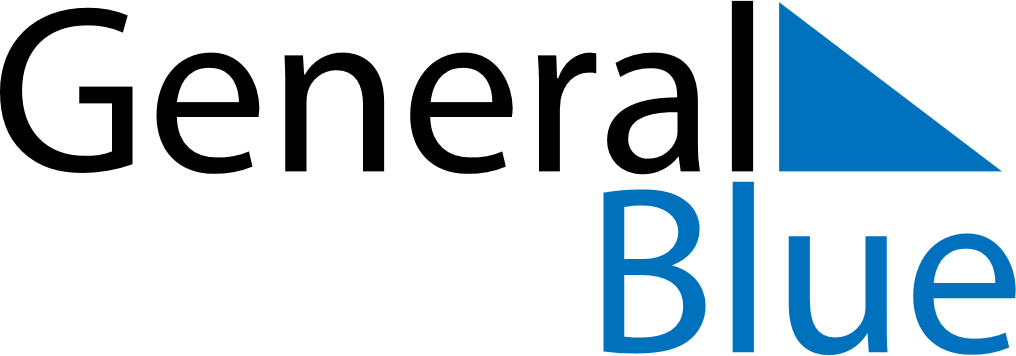 March 2024March 2024March 2024March 2024March 2024March 2024March 2024Qinggang, Heilongjiang, ChinaQinggang, Heilongjiang, ChinaQinggang, Heilongjiang, ChinaQinggang, Heilongjiang, ChinaQinggang, Heilongjiang, ChinaQinggang, Heilongjiang, ChinaQinggang, Heilongjiang, ChinaSundayMondayMondayTuesdayWednesdayThursdayFridaySaturday12Sunrise: 6:15 AMSunset: 5:20 PMDaylight: 11 hours and 5 minutes.Sunrise: 6:13 AMSunset: 5:22 PMDaylight: 11 hours and 9 minutes.34456789Sunrise: 6:11 AMSunset: 5:23 PMDaylight: 11 hours and 12 minutes.Sunrise: 6:09 AMSunset: 5:25 PMDaylight: 11 hours and 15 minutes.Sunrise: 6:09 AMSunset: 5:25 PMDaylight: 11 hours and 15 minutes.Sunrise: 6:07 AMSunset: 5:26 PMDaylight: 11 hours and 19 minutes.Sunrise: 6:05 AMSunset: 5:28 PMDaylight: 11 hours and 22 minutes.Sunrise: 6:03 AMSunset: 5:29 PMDaylight: 11 hours and 25 minutes.Sunrise: 6:01 AMSunset: 5:30 PMDaylight: 11 hours and 29 minutes.Sunrise: 5:59 AMSunset: 5:32 PMDaylight: 11 hours and 32 minutes.1011111213141516Sunrise: 5:58 AMSunset: 5:33 PMDaylight: 11 hours and 35 minutes.Sunrise: 5:56 AMSunset: 5:35 PMDaylight: 11 hours and 39 minutes.Sunrise: 5:56 AMSunset: 5:35 PMDaylight: 11 hours and 39 minutes.Sunrise: 5:54 AMSunset: 5:36 PMDaylight: 11 hours and 42 minutes.Sunrise: 5:52 AMSunset: 5:37 PMDaylight: 11 hours and 45 minutes.Sunrise: 5:50 AMSunset: 5:39 PMDaylight: 11 hours and 49 minutes.Sunrise: 5:48 AMSunset: 5:40 PMDaylight: 11 hours and 52 minutes.Sunrise: 5:46 AMSunset: 5:42 PMDaylight: 11 hours and 55 minutes.1718181920212223Sunrise: 5:44 AMSunset: 5:43 PMDaylight: 11 hours and 59 minutes.Sunrise: 5:42 AMSunset: 5:44 PMDaylight: 12 hours and 2 minutes.Sunrise: 5:42 AMSunset: 5:44 PMDaylight: 12 hours and 2 minutes.Sunrise: 5:40 AMSunset: 5:46 PMDaylight: 12 hours and 5 minutes.Sunrise: 5:38 AMSunset: 5:47 PMDaylight: 12 hours and 9 minutes.Sunrise: 5:36 AMSunset: 5:49 PMDaylight: 12 hours and 12 minutes.Sunrise: 5:34 AMSunset: 5:50 PMDaylight: 12 hours and 15 minutes.Sunrise: 5:32 AMSunset: 5:51 PMDaylight: 12 hours and 19 minutes.2425252627282930Sunrise: 5:30 AMSunset: 5:53 PMDaylight: 12 hours and 22 minutes.Sunrise: 5:28 AMSunset: 5:54 PMDaylight: 12 hours and 26 minutes.Sunrise: 5:28 AMSunset: 5:54 PMDaylight: 12 hours and 26 minutes.Sunrise: 5:26 AMSunset: 5:55 PMDaylight: 12 hours and 29 minutes.Sunrise: 5:24 AMSunset: 5:57 PMDaylight: 12 hours and 32 minutes.Sunrise: 5:22 AMSunset: 5:58 PMDaylight: 12 hours and 36 minutes.Sunrise: 5:20 AMSunset: 6:00 PMDaylight: 12 hours and 39 minutes.Sunrise: 5:18 AMSunset: 6:01 PMDaylight: 12 hours and 42 minutes.31Sunrise: 5:16 AMSunset: 6:02 PMDaylight: 12 hours and 46 minutes.